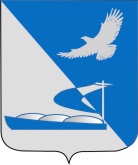 Совет муниципального образования«Ахтубинский район»Р Е Ш Е Н И Е20.09.2018	№  485О награждении Почётной грамотой Совета МО «Ахтубинский район»работников управления образованием администрации муниципального образования «Ахтубинский район»  На основании Положений о Почетной грамоте и Благодарственном письме  Совета муниципального образования «Ахтубинский район», утвержденного решением Совета МО «Ахтубинский район» от 24.09.2015 № 121, рассмотрев ходатайство начальника  управления образованием администрации МО «Ахтубинский район» от 11.09.2018 № 1666 М.А. Мещаниновой  о награждении Почетной грамотой Совета МО «Ахтубинский район», предложения депутатов Совета МО «Ахтубинский район», руководствуясь  Регламентом Совета МО «Ахтубинский район», Совет муниципального образования «Ахтубинский район» РЕШИЛ:1. Наградить Почетной грамотой  Совета муниципального образования «Ахтубинский район» за  многолетний добросовестный труд в системе образования, высокие  профессиональные качества, преданность выбранному делу и в связи с профессиональным праздником Днем учителя:Воробьеву Татьяну Алексеевну - учитель начальных классов МБОУ «СОШ № 4 МО «Ахтубинский район»;Кнышову Светлану Витальевну - учитель физической культуры МБОУ «СОШ № 4 МО «Ахтубинский район»; Гладышеву Светлану Алексеевну - учитель начальных классов МБОУ «СОШ № 4 МО «Ахтубинский район»;Храпкову Инну Геннадьевну -  учитель английского языка МБОУ «СОШ № 5 МО «Ахтубинский район»;	Головкову Галину Константиновну - учитель технологии  МБОУ «СОШ № 6 МО «Ахтубинский район»; 	Реснянскую Людмилу Васильевну - учитель начальных классов МБОУ «СОШ № 6 МО «Ахтубинский район»; 	Сыроватскую Галину Анатольевну -  учитель истории МБОУ «СОШ № 6 МО «Ахтубинский район»;	Баскакову Людмилу Ивановну - учитель физики МБОУ «СОШ № 6 МО «Ахтубинский район»;	Казанцеву Елена Анатольевну - учитель русского языка и литературы МБОУ «СОШ № 6 МО «Ахтубинский район»;  	Гостеву Елену Викторовну - учитель математики МБОУ «СОШ № 6 МО «Ахтубинский район»;Павловскую Елену Владиславовну - заместитель директора по учебно-воспитательной работе МБОУ «СОШ № 8 МО «Ахтубинский район»;Джуматаеву Динару Киреевну - учитель русского языка и литературы МБОУ «СОШ № 12 МО «Ахтубинский район» пос.Верхний Баскунчак;Тумашеву Офелию Вагифовну - учитель русского языка и литературы МБОУ « Пироговская ООШ МО «Ахтубинский район»; Пичугину Наталью Аркадьевну - воспитатель дошкольной группы МБОУ «Пироговская ООШ МО «Ахтубинский район»; Куанаеву Мархаят Мугавияевну - учитель начальных классов и математики  МБОУ «Сокрутовская ООШ  МО «Ахтубинский район»; Аромбаева Жексембая Жмартовича - учитель технологии  МБОУ «Капустиноярская СОШ  МО «Ахтубинский район»; Миронову Веру Газимагомедовну - учитель начальных классов МБОУ «Капустиноярская СОШ  МО «Ахтубинский район»; Цапкова Валерия Анатольевича - учитель МБОУ «Капустиноярская СОШ  МО «Ахтубинский район»; Черкашина Александра Евгеньевича - учитель русского языка и литературы МБОУ «Покровская СОШ МО «Ахтубинский район». Лымареву  Любовь Ильиничну - преподаватель «ГБУ ПОО «Астраханский базовый медицинский колледж» ( Ахтубинский филиал). 	2.Настоящее решение опубликовать в газете «Ахтубинская правда» и разместить на официальном сайте администрации муниципального образования «Ахтубинский район», на сайте Совета МО «Ахтубинский район» в разделе «Доска Почета».3.Настоящее решение вступает в силу с момента его подписания.Председатель Совета                                                                               С.Н.Новак